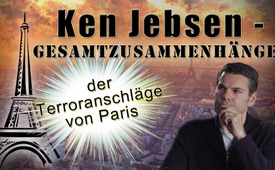 Overall context of the terrorist attacks in Paris – interview with Ken Jebsen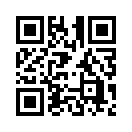 The well-known freelance journalist and presenter Ken Jebsen analyzes the terrorist attacks in Paris from a special point of view. He’s not particularly focusing on the details, but on the historical road-map, the overall context and essential basic principles of the global power strategy. This core theme helps to understand past, current and future events of this type, to evaluate soberly - and most importantly – to take resolute action.The well-known freelance journalist and presenter Ken Jebsen analyzes the terrorist attacks in Paris from a special point of view. He’s not particularly focusing on the details, but on the historical road-map, the overall context and essential basic principles of the global power strategy. This core theme helps to understand past, current and future events of this type, to evaluate soberly - and most importantly – to take resolute action. 
Ken Jebsen’s Report:
I thought for a long time – after the attacks in Paris – if I should say anything at all - and what I could say. If I should write an article. An analysis… who spoke out first… it was the American President, who first said: we will punish the offenders – it wasn’t the French President.  So, a man from another continent, the President of another country said immediately after the attacks: “We will bring these terrorists to justice ... we will go after them”. Well – yes, so since this happened… We were just in the studio while it happened recording 'Me, Myself and Media' – when the news came through, we couldn’t respond to it immediately. And – yes, the past few days we were actually constantly busy with it. 
And then I always have sort of sleepless nights, because I really ask myself: How can I manage to not only impart a picture that just shows a magnified part of what happened in Paris?
The newscasts are actually doing this better - with the photos of what happened, where, who has blown up what, how many dead and so on.
But… I don’t want a quick conclusion drawing either about how we will catch the offenders, where the clues lead – but, my interest is, to reveal an overall “big picture” - from a wide angle perspective, which will consistently apply for the next 25 years. Or, what you might recognize again.  And this is not so easy - to get a clear idea of what direction you want to come from with this. That’s why I’m trying to find the right words:

I know, there are a lot of people, who will have great difficulties when I say this now - with what I describe as truth or… what I have realized, yes… already a long time ago. But what I will express here, not everyone will like it. It’s a little bit like going to the doctor and he’s saying: „You have cancer! Lung cancer – and ehm, it’s too late! You have another six months. “No one wants to hear that.
You would say: „Why – I only smoked a little… I have never smoked… that’s impossible… and so on. Take a second look…“ And then he says: „That’s how it is!“ It’s a truth you don’t want to live with. You even get angry with the doctor and you say: „He’s a liar“ and then you go to see another doctor. And he does the same thing and so on… Such a reflex could indeed be triggered here.

In this case it’s also a matter of cancer, a cancer diagnosis: economic cancer I’d say or: cancer of our system. But I believe we have a chance, yes! We really have a chance, when we deal with the reality – and not with the media reality but with the true reality, with what is really true. And I’ll try to get to the heart of it.



I believe, with the attacks in Paris there were several departments with popping champagne corks – wow – there’s a party mood! They are really pleased, they think: 'Things went really well!' These people live off of setting large masses against each other, they live off of making sure that nations have an image of an enemy… all of them – no matter where you go, systems – no matter which one you take. And if you are able to build a stable image of an enemy and show again and again that this image is real, then they follow you. And for them Paris is a great thing, I’d say. Yes, because 130 dead, that is really a lot of people, but compared to a war in Iraq where one million people lost their lives, this is a price easy to deal with for the elites. The main thing is, people should have this image of the enemy.
And now you have to imagine: What happened right after Paris? Only hours later, the French government declared war on the IS - the Islamic State - sent fighter-jets to Syria and bombed a city. That wasn’t the first time, they already did that before. Yes, before this they had flown 1.200 operations with 450 targets.
We just didn’t notice this. So what the IS did now (they confessed guilt) in Paris was a reaction and not an action.
That means, Paris is behaving as if they have been attacked but the truth is, that Paris partici-pated in the Syrian war and not only there – Paris had also bombed Libya at that time and produced 40.000 dead.


Well then: France did that… together (Germany is on the side of France of course) so, they reacted, in fact as it is expected from a ‚Grand Nation‘: By force! That’s nothing else than the continuation of war on terror which has been raging since September 11th in which the French are more or less involved.
Now, they did it again, they are now bombing Syria, the IS-positions.
But of course we all know, when they are bombing the IS-position, or the positions they believe are IS-positions - the cities, that they are not only killing IS-soldiers but everybody that happens to be in the area. That means, they must have produced lots and lots of victims; civilians, and these will have been more than 130. That’s clear. In other words, this war on terror will produce new terrorists. We know that. It’s been like that since September 11th. I’d say this war against terror has failed. That must be clearly said. Afghanistan is not pacified, Iraq has disintegrated, Libya is destroyed, and Syria is being destroyed currently.

The whole thing started much earlier. 1943 in Iran, ever since this component has is used. And if someone had to show a record of success, then we’d have to say, the NATO has failed. Everything they have propagated, didn’t work. That’s nothing new.  You have to go to the archives to ascertain it: Chaos. And the terrorist attacks in Europe are becoming more, not less. The terrorists are becoming more, not less. IS is more successful than Al Kaida - it is growing. Now you should simply ask yourself: Is this just happening or is it possibly intentional, that it is going this way? Well this failure, is it really failure? And if it is a failure, for whom?
Or is it maybe a success? And if yes, for whom is it a success?
I support the hypothesis - not only this but - I strongly believe that it’s a tremendous success.
Well, the war on terror, everywhere like metastases – it’s cancer – for the one producing this, it’s a tremendous success. Namely for those living on the fact that there are concepts of the enemy.

Who else is profiting from the attacks in Paris? Well, first France has sent airplanes to Syria. These are for example Rafale-planes and Mirage-planes, French fighter-jet from the company Dassault. Among other things, Dassault owns 70 newspapers in France. Among others 'Le Figaro'. And of course they have written that this is unavoidable. That means that what they are selling as without any alternative, is by the press organ of a weapons manufacturer. And actually they are making good money with Paris. It’s really worth it. The cash registers are ringing. Well, Dassault says: “It’s sad with Paris - the dead people - but concerning our business situation it’s a full success. And who knows how long this war is going to last.”
 
Yet this is not the end – it’s another threshold so to say. It started much earlier. September 11th wasn’t the start either. There is a book by a US professor – in my opinion it’s a commissioned work – “Clash of Civilizations” – it propagates that there will be a battle between cultures - between the Muslims and the Christians – and this isn’t a warning – in my opinion it’s an agenda. It has to do with the fact that the United States, of course, realized that they lost their bogeyman with the breakdown of the USSR. This could be wonderful if you have no more enemy, but when you work in the weapons industry for example, or in the security industry, then it’s no good idea because these live from the existence of a bogeyman. 
So September 11th conjured up a bogeyman – these are the Muslims – in between – until just a few days ago the Russians were the enemy concept – but now it’s the Muslims again. At the G20-summit Putin met with Obama but this will only be something temporary. It’s important to keep our western values in the west – so this bogeyman - and there are two reasons for that: 



First, this is about continuing wars in countries that possess natural resources. For countries without natural resources – there, there are no terrorists. This can be observed. They are not attacked either. So countries that are attacked have natural resources that others want to have too. And that’s why you always find terrorists there. Of course no one would say it this way. But it’s nothing else than colonial wars which are being carried out with jets or cruise missiles today. So this is one thing. This way you can take hold of the natural resources and put your boot on the ground there and take the oil out of the ground which is flowing in our direction.


On the other hand though, there is an advantage to it, for through attacks like in Paris or something similar like 9/11 (there surely is a correlation between the two) – you can enforce things in your own population, especially with us here in the west would you could never push though in any democracy. Such special laws, like the ‘Patriot Act’ for example or the state of emergency in France which is to be prolonged. And it is especially about us here – and this is the job of our media – it is about the state of emergency with us here. The state of emergency in the countries that are bombarded has existed already for a long time. That does not interest us at all. And we are working together with despots who take care that the state of emergency over there lasts. Egypt as well (this is one example) – for 30 years they had a state of emergency under Mubarak and now they have another state of emergency – not under Mursi but the new one – Al Sisi – it doesn’t matter whom… You constantly have a state of emergency there and this state of emergency takes care that these despots together with us ensure that the natural resources flow at the cheapest possible cost to the own population in the west.

Yet the state of emergency of course is not enough for our system, our elite, if it can’t be applied to us. For democracy, an oligarch once told me - democracy is an investment hindrance. And you have to regard it this way for in a democracy very many people vote on how things should be distributed. And this of course stands in the way of the industry. So the industry and the elite who own the industry, and the media also belong in here, it is an elite-media, they have their foot on the places where it’s about natural resources; but they must also have their foot on places where people have freedom of opinion and disagree with the course of our elite. You have to understand that the elite we are dealing with here and the elite who portray the despots on the other side – that they really work together. We can also see that – the gulf states for example are our partners as totally authoritarian regimes. I believe Saudi-Arabia currently represents a Human Rights Council. You have to imagine that. And if you say: this is absurd… No, it is not absurd. Saudi-Arabia and Israel also have common values. These are always the values of the elite. These are bank-account values. It’s about influence and the population. The man on the street is eventually in their way. And in a despotic system you knock down everything or you instigate a war which in Muslim countries mostly hits the Muslims. The IS is especially killing Muslims there. Basically over here a war is implied, first of all a war suggested through 130 dead, which in truth however is only supposed to be the spark in order to practically completely cover us with a surveillance state. That’s what it is about.

I think Naomi Klein also wrote a book about it. This is a shock therapy. Quickly now special laws are ‘waved through’ and everyone who says: “Sorry, that’s very dangerous” immediately is labeled a friend of the terrorists and is being torn apart by the media. Also people from peace movements of course are enemies immediately. So if they say: “Excuse me, but this is a totalitarian state that you are building here. You use 130 victims in order to bring all of Europe under the control of a few. This is not appropriate and also very dangerous.” So everyone who voices this is crazy, a friend of the despots and maybe even a Putin sympathizer. This is where we are heading at the moment.

And let’s talk about the terrorists: What kind of people are these who tie an explosive belt to themselves, grab a pump shot-gun, go into a country – or they maybe even come from this country - and shoot at everything that moves, do not keep an escape path open for themselves and blow themselves up? What kind of people are these? These are people who didn’t get a job in the army, who are not fighter pilots. These are not people who operate drones and direct killer machines via joystick. It’s really the same thing. These are people who say, ok… They really do the same as fighter pilots. They do the same thing as people on warships –aircraft-carriers - who fire off cruise missiles. They do the same thing that people in containers do who command drones. They kill people at random, randomly! Every drone attack is killing a person, a target is hit and this is always 42 civil victims.


With Paris we find this awful; with any terrorist attack we think this is terrible that people kill other people randomly. Yet we do this all day long. While we are talking here or after Paris – at least 130 people have died only due to drone attacks. This happens every day. In Syria and Iraq and Afghanistan every day they bomb and a 130 dead people - this number wouldn’t be worth a line, it’s nothing new in the west – if you know that movie. That means terrorists who blow themselves up only do it due to a lack of opportunities. NATO also is a terror-regime, a terror company, only with a bigger budget and you can’t tell a western soldier: what’s this for … go into a country as a ground troop, just like that – no reason given - you won’t come home again. No, you’ll have to pay him a very good salary for it. Those working in a combat mission receive much more money and when he comes back he’s honored and praised. This is not the terrorist’s goal. The software which they run on - their glory and honor is as they say: “I’ll end up in paradise”.


The point I want to make is that we understand that, we cannot win the war against terror because those we are dealing with, the terrorists are similar to the kamikaze pilots back then in Japan. These are people who are fightng for a higher cause, for them it’s not about themselves, but they– no matter what you think about it – this is just what they do. And as the kamikazes did back then, crashing their jets into houses, these terrorists, who believe they run for Islam, blow themselves up. Those who do this have as little to do with Islam as the Ku Klux Klan have to do with the Bible. They are self-declared fighters. But when you have a look at the analyses of selected experts on terrorism, which really exist, you’ll find: generally these are young men without jobs, without work, without honor –as they call it themselves- who see Al-Qaeda or ISIS to be their first great employers. From their point of view they get a regular pay and receive a task. That’s a fact. You have to look at this soberly. They receive a task and this is practically a codex then. Like if you are put together as a unit in West Point and march into a country then and maybe have a begged-for journalist with you, then you are such a team and you do it. Every Vietnam-soldier will be able to confirm that. If you are in battle… it’s this companionship, it’s a typical testosterone what men have. With the IS-soldiers – they also understand themselves as soldiers – it’s just the same. It’s of no use to approach these people with logic. It won’t achieve anything. For they are doing something which isn’t logical from our point of view - they blow themselves up in the end; they don’t receive any bonus-program then. If they come home they don’t receive an iPad or something. They do this merely based on conviction. They practically are fanatics. And they can be brought turned from their fanatic way just as little as our NATO-strategists from their command centers. They will not stop it either. They are just as fanatically convinced of what they do. 
Whether this is valued negatively or if you celebrate this as heroic – that depends on whom you ask. An Islamist who blew himself up or who lost his life in a mission, who gave his life for the idea and for the country is a hero in his country. Over here he is a terrorist of course. 
It’s the same as with a soldier who kills everything behind the lines of the enemy. If he comes back he is a hero, too. Yes, he’ll receive many medals of honor. Over there where he was, there he is a war criminal. So the question is whom you ask.

You see, we cannot win the war against these people. Already because we produced the sleepers in the first place. We wake them up. We give the people who feel opressed a task.  Even if they had nothing to do with Islam, they can simply join this ideology. They can simply say now: Yes, now I am an Islamist. I just want an eye for an eye, a tooth for a tooth – regardless of this coming from the Bible. And I just want to pay back those who have suppressed me. It is the same thing with us. Many people probably commit themselves to this battle just want to get even with our economic system – pay back the corporations, and the elite. 

We can see similar patterns with people who were always bullied at school. They just snatch a gun and want to pay the school back. So this is not something special that Islamists do. Crazy shooters do the same things, with a Christian background, yes. Only nobody would say they had a Bible at home. Because it has nothing to do with the Bible, they have just become insane. 

Well, we won’t be able to fight them this way. The terrible thing that I want to point out is that the elites we are dealing with don’t want it like this. The elite we are dealing with who want this clash of cultures on both sides now… those elite want to suppress both sides so that they can have a celebration up on the top. They approve and accept that most people will slaughter each other in this war and be removed. Because they fortunately, do not belong to the category: “most people”.  


That is why it is only a matter of time. It is only a matter of time until some crazy idiot… who could not be hindered - despite surveillance… Because the secret services always fail. Where are those services actually? France in particular should have been warned after Charlie Hebdo – maybe they were warned, we don’t know. But it is not possible to watch everyone nationwide – well, but maybe this is why all people have to be watched nationwide. Even then though, something like this would be possible. New terrorists would be created because the people under surveillance would become as angry. Even if they were not terrorists - or would do it differently. 

As I said, it will always work. If someone really wants it, he will set his mind on it. He will always do it. It is even possible to escape from Alcatraz, only using a spoon. So, if someone really wants something, he will manage it. And the more resistance there is, the more motivated he gets.

But the point I am trying to make is: If our policy – because the terror sponsors are sitting in our parliaments – if our politicians carry on like this, if we let them do as they like, follow their course that means war against the IS and more bombings… And I read in the German newspaper FAZ that Germany needs to consider if it wants to wage war side by side with France. And I remember the Spiegel magazine headline: “Germans need to learn how to kill again”. This was written by Spiegel magazine after 1945. Imagine that!

So if we allow this, it is only a matter of time. And I don’t believe either that I am the one giving these people an idea now. No, they already tick like this – if one of those madmen or a couple of them takes a nuclear power plant… and it doesn’t matter if he blows up a mini reactor – a research reactor in Berlin or if he blows up a French nuclear power plant of if he takes “La Hague”. “La Hague is Europe’s biggest reprocessing plant. If you attack this, if you go in there, Chernobyl, Hiroshima, Nagasaki and Fukushima are only a child’s play in comparison.  


And with that the whole thing gets a little bit out of control. The elite either refuse to believe it or accept it with approval. Because they’re on something like a suicide trip themselves with this. 
And that is why I’m going on camera with this. I don’t know if I will still be able to speak in front of a camera if this happens. And I mean who can promise us… who can say that they certainly won’t do this or this will not work. I mean, we have heard a lot of what cannot happen concerning the security of nuclear power plants. But if someone sets his mind on attacking a nuclear power plant or several power plants at the same time with a couple of people… if somebody really sets his mind on this, he will manage it. 

That means that is something our elite accept, according to the motto: This certainly won’t happen. It would affect them as well. But that we all attack one another now – that Christians and Muslims – the two big world religions attack and exterminate each other to a large extent - that is exactly what those elite want. That suits them fine. Of course, they cannot express it like that. They simply say: Islam is stupid. Maybe Islam says, Christians are stupid. This is what the Saudi-Arabians say over there. They do not allow building Christian churches in their country anymore. But if we attack each other, they win there, they rub their hands in anticipation, who are part of the elite on both sides. And I just believe that they meet behind locked doors and laugh their heads off about this. This is the shock therapy we are dealing with at the moment. 



And that is why the course we are currently on is namely an escalation course that leads to the Third World War and this will look different from what we imagine. There will be no winner. That is what Helmut Schmidt said in an interview with NZZ in 2009 when a reporter asked him if it would be about the conflict with the Islam. Then he said (and this is what made this man exemplary) that he did not want to utter the term conflict in this context. Because conflict sounds militant, just like: Only one can win. And this is just the big delusion. 



If we – no matter if we are religious, if we are Christians or if we belong to Islam – to name the two big ones – if we as peoples don’t understand that the biggest desire up on the management floor is that we attack each other, that we move towards confrontation - if we don’t understand this, if we don’t realize this and let those dominating parties carry on (or those who have put these elite parties into place and then tell us through the media what to do next), then the 21st century will take a strange turn in the next 15 years. And that will be irreparable. 

Because if you attack a nuclear power plant or several nuclear power plants and big chemical plants at the same time, then our politicians if they even come forward at all, they will stand in front of the camera with huge regrets and try to cut the losses afterwards. But that will be absolutely no use for us, the ordinary citizens. 


I have announced this now, but this will not please all people: What we experienced in Paris, what we experienced with Charlie Hebdo and what we experienced on 11 September – this is an agenda that is executed. We are supposed to be agitated in a subtle, but constant manner against all Muslims, 1.6 million Muslims. One point six million Muslims. And most of us don’t even know that most Muslims don’t live in the Middle East. Most Muslims live in Asia, Friends, they live in Asia, and they live in Africa. The “Middle East” is only a very small spot. And if we all attack each other – that means all Muslims against all Christians – this will be a huge massacre! And who will truly benefit from this? The weapons industry on both sides, because we sell to the other side too. And the security industry on both sides because we deliver to them as well. That means the elite will manage to suppress us. And that is the real goal!


So do pay attention to what hints and what road map our government will formulate during the next days and weeks. And if it is going to be a confrontation course according to the motto: Now we must with all force… Russia is similar by the way. I think that Putin is also controlled by the oligarchs. He cannot do what he wants in his country either. There are people in there. They are all elites. And if they decide this course (just now at the G20 summit) then we know that they don’t mean well for us. Because I think we are in their way. I think that they will decide this. We have already seen it just now. It was not said: “Sorry, now we must not react with violence again.” No but: “Immediately react with violence!” And there is this picture: Hollande and Merkel who huddle together in grief. 


This bigoted hypocrisy and this medial brainwashing we can  even already recognize on the French colors in the YouTube logo. And I asked myself: Did I ever see that for example YouTube had the colors of the Iraqi flags in their logo when a million people were murdered after it was said that they had weapons of mass destruction? That was a war against international law. – I didn’t see that. Neither I saw colors when there were 250.000 deads in Syria. I didn’t see colors for Libya when 40.000 people died there. I didn’t see colors for Afghanistan.  I don’t know how many dead…. For 14 years now this “War and Terror” has been carried out and I’ve never seen the color of the country’s flag on Youtube (This American global enterprise) of whichever country that was being attacked. But when 130 people die in Paris we are incredibly concerned. It’s used to mobilize us! One uses our upset emotions in order to get us resort to arms. I heard some people that I normally know as peaceful folks, saying: “Now it’s enough!” They are even for using weapons now, temporarily. That is a trick they get fooled with. And the terrorists - many people do not know this – terrorists too are also only used. So we actually need this terrorism to push through things against our population which otherwise were not possible. So first bombardments (everything costs money. This war is pre-financed) and at the same time a surveillance state. 
Paris is at the moment…and the attack in Paris is very useful at the moment to cause every advantage and progress that the French Revolution brought, to be buried again. And you won’t read this in any Gazette nor will anybody say this so openly.  Because it is all about our freedom. It is about our values which we defend with waves of carpet bombing. 
One has always to ask himself: What was first? The carpet bombing of Afghanistan? Libya (The French were strongly involved), Iraq and Afghanistan? And then Paris? – Or was Paris first and then the carpet bombardment? And even what France did to Libya: 40.000 dead! Just imagine this: 130 dead and 40.000 dead! That actually cannot be. But this arrogance according to the motto: “They attacked us and even hit us dishonorably, below the belt!” This arrogance shows that we believe that they had the right to revenge. I personally am surprised at how little is happening. But at this point I would like to say…..and I even said it minutes after the attack in Paris; I said: “I’ll tell you what is going to happen.  
It won’t be terrorists, but Muslims! And the country where the Muslims come from has to expect a military attack.” 24 hours later exactly this was said. This is not because I have clairvoyant abilities, but this is an agenda – this is how it was always done. This is colonial politics which we have always done like this. 


There is only one difference: in the mean time those we attack, have weapons with which one can successfully attack nuclear power plants. And the countries which we attack, can at any time, organize dirty bombs so that this can also be arranged. And it is only a matter of time until this will happen. So, we must certainly ask ourselves the question: Who actually has more to lose? Where one can actually destroy more infrastructure? – In Homs or in Berlin? In London or in Bagdad? And who lives there? Who would be concerned? 
If a dirty bomb would explode in Paris, a nuclear power plant was attacked in Germany, who would be concerned and involved there? We or the French? Or would that be the Iraqis or the Afghans? Think about it. And ask yourself if the ones that have the recipes – the agenda in their hands - how we can get out of this number, if they merciless lead us on a collision course and if this is coincidence or maybe done on purpose.

Will this attack be used for pushing through something totally different: something that has been on the list for a long time, to enforce an agenda, to solidify an enemy concept? And everyone who does not back this is to be called a part of the enemy? Is this possibly the plan?
Yes, I think it is! Our time is running out. We have to quickly try to get rid of these politicians who are nothing other than vassals of the weapons-industry, of the oligarchy who live off of this (– big finance pumped of course – there we are back with the financial system again)… 
We do not get anything out of Mrs. Merkel, Mr. Hollande or Mr. Obama or maybe Putin even saying later: “Nobody could have known this.”

Yes, absolutely yes one can know this. We know it. And anybody who does not recognize this but, says: “He just made that up – that is totally absurd!” I can only recommend Dr. Daniele Ganser’s book: NATO – secret armies – yes terrorism used against the own people in order to push through political goals. This has been going on in Europe for 40 years now. NATO has been doing this too. Most people know nothing about this because it was done really well. It has only been coming out since 1991.

In my opinion, what we are experiencing at the moment is not just happening but has been planned, pushed through and it serves something bigger. And in this “something bigger” – on both sides (or from various sides) there are elite who are laughing about what they can do with us. They can only do it because they manage to scare us and make sure that we consume their mainstream mass media where we are being spoon fed and becoming dumb.  So it’s a bit like in the movie “Sixth Sense” (I don’t know if you know it). There Bruce Willis plays a man who – and you don’t realize this until the very end of the movie - 90 minutes long is talking to people but nobody talks to him. The plot of the movie is that he is already dead – so that’s why the others can’t hear him. I also didn’t realize this until 90 minutes into the movie. So, we see that it’s possible in a movie (where we already suspect something will happen) to trick people. And what we are experiencing now also through our media and the various “enemies” which are apparently all working against each other – it is all a gigantic deception maneuver. 
We are all being used, the terrorists, as well as the civilians. And we are the focus of these elite. We are in the way. There are too many of us. We have to be removed. And this can only be achieved, when we are so dumb that we go on shutting our eyes to this and not wanting to believe it or constantly saying to ourselves: “That is not my responsibility.”

I believe that the biggest difficulty of the 21st century will be – as Bertrand Russell said – to convince humanity to join in and agree to its own survival – that we agree to survive. And I believe this is the problem we have right now.  We have gigantic confusion. Everyone saying something and nobody recognizing the higher plan of this agenda. We’re heading direct course towards an iceberg. This is intentional. Those who are remote-controlling this ship, they want the whole ship – together with all of us – to sink. Right? Because there isn’t enough for everybody, when a few are so extremely rich and can only get still richer and gather more wealth when they get rid of us. Right now this plan is being carried out – to get rid of most of us and religion is not playing an important role here. Religion is just the lever, just the tool which most of us fall for. I hope that I am wrong but I don’t think so.from hm.Sources:https://www.youtube.com/watch?v=mWPnsh1kd7MThis may interest you as well:#TerrorAttacks-en - attacks - www.kla.tv/TerrorAttacks-enKla.TV – The other news ... free – independent – uncensored ...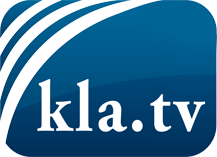 what the media should not keep silent about ...Little heard – by the people, for the people! ...regular News at www.kla.tv/enStay tuned – it’s worth it!Free subscription to our e-mail newsletter here: www.kla.tv/abo-enSecurity advice:Unfortunately countervoices are being censored and suppressed more and more. As long as we don't report according to the ideology and interests of the corporate media, we are constantly at risk, that pretexts will be found to shut down or harm Kla.TV.So join an internet-independent network today! Click here: www.kla.tv/vernetzung&lang=enLicence:    Creative Commons License with Attribution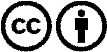 Spreading and reproducing is endorsed if Kla.TV if reference is made to source. No content may be presented out of context.
The use by state-funded institutions is prohibited without written permission from Kla.TV. Infraction will be legally prosecuted.